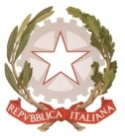 MINISTERO  DELL’ ISTRUZIONE, DELL’UNIVERSITA’, DELLA RICERCAUFFICIO SCOLASTICO REGIONALE PER IL LAZIOLICEO SCIENTIFICO STATALE“TALETE”Roma,14.11.2019 Ai docentiAgli alunniai GenitoriAlla DSGA Sig.ra P. LeoniAl personale ATASito webCIRCOLARE n. 124Oggetto: Svolgimento gara di Istituto  delle Olimpiadi della Matematica.Si comunica che  giovedì  21 novembre dalle 8,15 alle 10,15  nelle aule  301, 302, 303, 304, 305, 306, 307,  si svolgerà la gara di Istituto delle Olimpiadi della Matematica.Gli alunni che partecipano alla gara si recheranno direttamente nelle aule destinate alla gara, (indicazioni  nelle bacheche poste al 2 piano), dove verrà effettuato l’appello dai docenti assistenti alla gara. Le assenze verranno annotate sugli elenchi che verranno forniti.  Gli studenti possono portare penne, matite, righello, compasso, non è consentito l’uso della calcolatrice.I docenti in assistenza in  prima ora ritireranno le buste con le prove e le istruzioni dalla prof.ssa Casale all’ingresso. I docenti in assistenza in seconda ora  riconsegneranno  le prove e i materiali allegati alla prof.ssa Casale. Di seguito il prospetto delle assistenze, degli ingressi posticipati e degli spostamenti di aula.La referente                                                                      Il Dirigente ScolasticoProf.ssa  D. Casale                                                             Prof. Alberto Cataneo                                                                                                                                                (Firma autografa sostituita a mezzo stampa                                                                  ai sensi dell’art. 3 comma 2 del d.lgs. n.39/1993)AULA3013023033043053063078,15-9,15SASSOLINICAPODIFERROCASALENICOLANTIGIACOBBIGUARISCOLANARO9,15-10,15SASSOLINIGIORDANOCASALECATALDOGIACOBBILIOTTIPALAZZOINGRESSO ALLE 9,15INGRESSO ALLE 10,15SPOSTAMENTI AULASPOSTAMENTI AULASPOSTAMENTI AULASPOSTAMENTI AULA3B5A3B2 ora203CAPODIFERRO5D1D4G2ora310DI CASTRO2C2D2ora318CARERI2M2C2 ora003GUARISCO2D1B1 ora323SIRABELLA1B2ora323SIRABELLA5H1 oraAula  GizzioTASSONI5H2 oraLab infoTASSONI